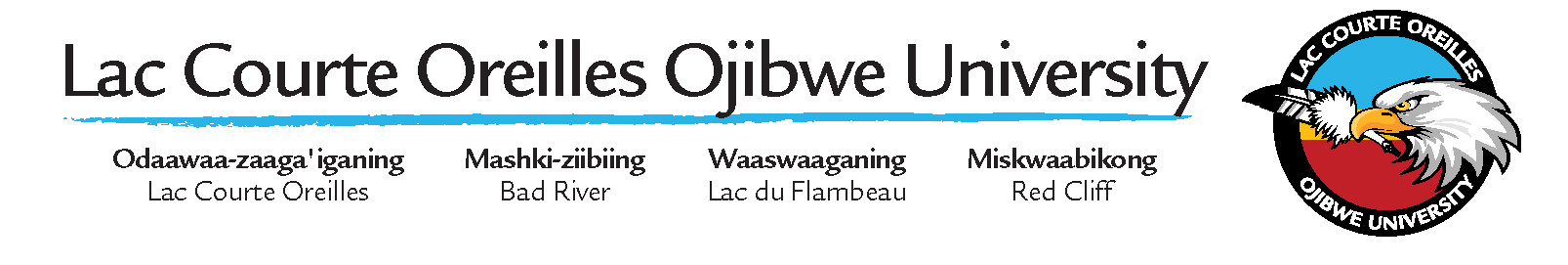 Vehicle Use Agreement & Instructions1.  Each Vehicle has its own calendar in Outlook.  You can check availability of a Vehicle on the Outlook Calendar.  Go to your outlook and select ‘Open Calendar’ and from the drop-down menu, select “From Address Book’.  Type in the vehicle name. 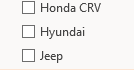 2.  In order to use a University vehicle, the request below must be filled out completely with the approval signature and account number entered and submitted to the Front Desk Area at frontdeskarea@lco.edu.   3.   If the form is not complete, it will be returned for completion.    4.  You will receive confirmation through Outlook.  The Front Desk assistant will provide the completed and approved vehicle form to maintenance to reserve the vehicle.  5.  Maintenance will place a copy of the Vehicle Request Form in the vehicle for use in filling the gas tank and the form also provides accounts payable a copy for tracking and charging gas purchases.  Please leave the Vehicle Request Form in vehicle.  6.  If the party utilizing vehicle needs to purchase gas with his or her personal funds, a requisition must be processed with a copy of the Vehicle Use agreement attached in order to receive reimbursement.   7.  When driving a LCOOU owned vehicle, the undersigned agrees to NO smoking in the vehicle, drive the designated speed limit, observe seat belt regulations and NO texting laws while driving.  8.  The undersigned acknowledges that no other person will be authorized to drive the LCOOU owned vehicle (unless there are mitigating circumstances – such as injury).Vehicle Use Request FormDate Requested:     (Front Desk Use): ____________________Person Requesting:     Department: Fund Code/Grant #: Description of Activity: Vehicle Requesting:      Destination:    Estimated Miles:  Vehicle Pick Up Date:          Time: Vehicle Off Date & Time:   Time: Number of Passengers:    Employee Signature:       Date:          Supervisor Signature:       Date:    *All the information must be completed. *Please allow at least one full business day notice for request of a vehicle. Please keep in mind any short notices may result in no vehicle. *Once you have turned in your paperwork, you will receive confirmation through Outlook. *Maintenance will place a copy of the paperwork in the vehicle for tracking gas purchases; please leave the form in the vehicle when you drop it off.